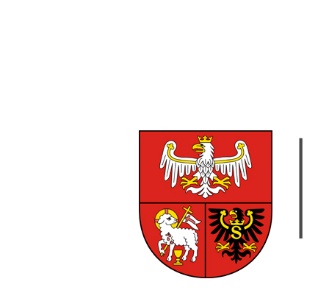 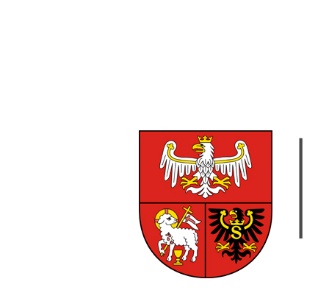 Załącznik nr 4 do SWZ ZP.272.1.31.2021Nr sprawy:…………….                        PROJEKTOWANE POSTANOWIENIA UMOWY(UMOWA nr ….. ……)zawarta w Olsztynie dnia ................................ w rezultacie postępowania o udzielenie zamówienia publicznego prowadzonego w trybie podstawowym, zgodnie z art. 275 pkt. 1 ustawy z dnia 11 września 2019 r. Prawo zamówień publicznych (Dz. U z 2019 r. poz. 2019 z późn. zm.), pomiędzy:Województwem Warmińsko-Mazurskim z siedzibą w Olsztynie przy ul. Emilii Plater 1, 10-562 Olsztyn; NIP: 739-38-90-447 zwanym dalej Zamawiającym reprezentowanym przez 
Zarząd Województwa, w imieniu którego działają:1. ………………………………………. - …………………………………………………………….2. ………………………………………. - …………………………………………………………….a ……………………………………………zwanym Wykonawcą, zaś wspólnie zwanymi dalej „Stronami” lub osobno „Stroną”.§ 1Przedmiotem umowy jest dostawa spersonalizowanych toreb promocyjnych wykonanych                      z papieru/tektury.Wykonawca zrealizuje przedmiot umowy zgodnie ze Szczegółowym opisem przedmiotu zamówienia stanowiącym załącznik nr 1 do umowy.Wykonawca przekaże Zamawiającemu w ciągu 2 dni roboczych od dnia zawarcia umowy szablony toreb w rozszerzeniach .pdf i .cdr oraz specyfikację do przygotowania projektów.Zamawiający najpóźniej w ciągu 2 dni roboczych od dnia przekazania szablonów toreb oraz specyfikacji, o której mowa w ust. 3 przekaże Wykonawcy projekty oznakowania toreb w rozszerzeniach .pdf i .cdr.W przypadku potrzeby dokonania ewentualnych korekt Wykonawca wykona je w ramach wynagrodzenia określonego w § 4 ust. 1.Na żądanie Zamawiającego Wykonawca zobowiązuje się do udzielenia pełnej informacji na temat stanu wykonania umowy.Wszystkie elementy przedmiotu zamówienia, winny być pierwszego gatunku, fabrycznie nowe i wolne od wad oraz spełniać warunki dla produktów bezpiecznych w rozumieniu art. 4 ustawy z dnia 12 grudnia 2003 r. o ogólnym bezpieczeństwie produktów.Wykonawca zobowiązuje się do współpracy z Zamawiającym na każdym etapie wykonania przedmiotu umowy.Ilekroć w niniejszej umowie jest mowa o dniach roboczych należy przez to rozumieć dni tygodnia od poniedziałku do piątku z wyłączeniem dni ustawowo wolnych od pracy.§ 2Termin wykonania przedmiotu umowy - ……  dni roboczych od dnia zawarcia umowy. § 3Gotowość dostawy Wykonawca zgłosi Zamawiającemu co najmniej na 2 dni robocze przed planowanym terminem dostawy.Za termin dostawy, przyjmuje się datę dostawy całego i kompletnego przedmiotu umowy. Wykonawca dostarczy przedmiot umowy własnym transportem, na własny koszt i odpowiedzialność we wskazane przez Zamawiającego miejsce, o którym mowa w ust. 4.Dostawa  musi być zrealizowana jednorazowo i w pełnym zakresie wskazanym w § 1 umowy do siedziby Departamentu Koordynacji Promocji: Urząd Marszałkowski Województwa Warmińsko-Mazurskiego, ul. Głowackiego 17, 10-447 Olsztyn.Dostawa realizowana będzie (tj. rozpocznie się i zakończy) w dni robocze, w godzinach pracy Zamawiającego, tj. od 8.00 do 15.00. Wszystkie materiały muszą być zapakowane w sposób uniemożliwiający ich zniszczenie lub uszkodzenie podczas dostawy.Zamawiający zastrzega, że data dostawy nie jest jednoznaczna z terminem odbioru przedmiotu umowy. Odbiór przedmiotu umowy zostanie poprzedzony sprawdzeniem przez Zamawiającego zgodności dostarczonych materiałów z wymogami Zamawiającego, o których mowa w umowie.Z odbioru przedmiotu umowy zostanie sporządzony protokół odbioru, o którym mowa w ust. 9, w terminie do 3 dni roboczych od dnia dostawy. Osobą uprawnioną do jednoosobowego podpisania protokołu odbioru w imieniu Zamawiającego, niezależnie od osób uprawnionych do reprezentowania Zamawiającego, jest: ……. lub .…...Protokół odbioru będzie zawierać:datę i miejsce dostawy,datę i miejsce odbioru przedmiotu umowy,opis realizowanego przedmiotu umowy,wartość i ilość realizowanego przedmiotu umowy,oświadczenie o braku lub istnieniu zastrzeżeń do dostarczonego przedmiotu umowy. W przypadku stwierdzenia zastrzeżeń co do wykonania przedmiotu umowy Wykonawca zobowiązany jest do usunięcia ich w określonym przez Zamawiającego terminie, nie dłuższym niż 5 dni roboczych, w ramach kwoty, o której mowa w § 4 ust. 1 umowy.Stwierdzenie przez Zamawiającego usunięcia przez Wykonawcę wad stanowić będzie podstawę do sporządzenia protokołu odbioru bez zastrzeżeń.§ 4Całkowita wartość brutto umowy wynosi …………..… zł (słownie: ………………………… złotych), w tym należny podatek VAT.Kwota, o której mowa w ust. 1 nie może ulec zmianie w okresie objętym umową. Kwota ta uwzględnia wszystkie niezbędne koszty i wydatki związane z realizacją przedmiotu umowy, zaspokaja wszelkie roszczenia Wykonawcy z tytułu wykonania umowy. Płatność zostanie zrealizowana na podstawie wystawionej przez Wykonawcę faktury /rachunku, na wskazany rachunek bankowy Wykonawcy nr ………………………… w terminie 14 dni od dnia dostarczenia do Zamawiającego prawidłowo wystawionej faktury/rachunku, gdzie w przypadku faktury:Nabywcą jest: Województwo Warmińsko-Mazurskie, ul. Emilii Plater 1, 10-562 Olsztyn, NIP 739-38-90-447, REGON 510742333;Odbiorcą jest: Urząd Marszałkowski Województwa Warmińsko-Mazurskiego w Olsztynie, ul. Emilii Plater 1, 10-562 Olsztyn.Podstawą wystawienia faktury/rachunku jest podpisanie przez Zamawiającego protokołu odbioru bez zastrzeżeń, zgodnie z § 3 umowy.W przypadku gdy dane, wymienione na fakturze/rachunku będą błędne, Zamawiający odmówi przyjęcia faktury/rachunku, a termin określony w ust. 3 nie będzie rozpoczęty, na co Wykonawca wyraża zgodę.Jako dzień zapłaty Strony ustalają dzień wydania dyspozycji przelewu z rachunku bankowego Zamawiającego. Wykonawca może przekazać Zamawiającemu fakturę elektroniczną za pośrednictwem Platformy Elektronicznego Fakturowania. Zamawiający korzysta z platformy elektronicznego fakturowania stworzonej przez firmę Infinite IT Solutions. Typ numeru PEPPOL: NIP, Numer PEPPOL Zamawiającego: 7392965551. Ustrukturyzowana faktura elektroniczna winna zawierać dane wymagane przepisami  o podatku od towarów i usług oraz dane zawierające informacje dotyczące odbiorcy płatności, o którym mowa w ust. 3. Faktura powinna także zawierać numer i datę zawarcia niniejszej umowy.Za opóźnienie w płatności Wykonawca ma prawo obciążyć Zamawiającego odsetkami ustawowymi za opóźnienie.  § 5Zamawiający może odstąpić od umowy na podstawie  art. 456 ustawy Pzp w razie zaistnienia okoliczności w nim opisanych. W takim przypadku Wykonawca może żądać wyłącznie wynagrodzenia należnego z tytułu wykonania części umowy.Z przyczyn, za które odpowiedzialność ponosi Wykonawca, Zamawiający może odstąpić od umowy nie później niż w ciągu 30 dni następujących po upływie terminu określonego w § 2 umowy.Z przyczyn, za które odpowiedzialność ponosi Zamawiający, Wykonawca może odstąpić od umowy nie później niż w ciągu 30 dni następujących po upływie terminu określonego w § 2  umowy.Odstąpienie od umowy którejkolwiek ze stron wymaga zachowania formy pisemnej pod rygorem nieważności takiego oświadczenia i wymaga uzasadnienia.Termin na odstąpienie od umowy Strony uznają za zachowany, jeżeli Strona wysłała w tym terminie oświadczenie o odstąpieniu od umowy przesyłką poleconą w polskiej placówce pocztowej operatora wyznaczonego w rozumieniu ustawy z dnia 23.11.2012 r. Prawo pocztowe§ 6Wykonawca zapłaci Zamawiającemu karę umowną:za zwłokę w wykonaniu przedmiotu umowy – w wysokości 0,5 % całkowitej wartości brutto umowy określonej w § 4 ust. 1, za każdy rozpoczęty dzień zwłoki licząc od dnia następującego po upływie terminu określonego w § 2 umowy;za zwłokę w usunięciu zastrzeżeń, o których mowa w § 3 ust. 10 umowy – w wysokości 0,5 % całkowitej wartości brutto umowy określonej w § 4 ust. 1, za każdy rozpoczęty dzień zwłoki, licząc od dnia następującego po upływie terminu na usunięcie zastrzeżeń wyznaczonego przez Zamawiającego zgodnie z § 3 ust. 10 umowy;w przypadku nieuzasadnionego odstąpienia od umowy przez Wykonawcę lub odstąpienia od umowy przez Zamawiającego z przyczyn, za które odpowiedzialność ponosi Wykonawca – w wysokości 20 %  całkowitej wartości brutto umowy określonej w § 4 ust. 1.Łączna wysokość kar umownych, o których mowa w pkt 1-2 nie może przekroczyć wysokości 20% całkowitej wartości brutto umowy określonej w § 4 ust. 1.W przypadku nieuzasadnionego odstąpienia od umowy przez Zamawiającego lub odstąpienia od umowy przez Wykonawcę z przyczyn, za które odpowiedzialność ponosi Zamawiający, Zamawiający zapłaci Wykonawcy karę umowną w wysokości 20 % całkowitej wartości brutto umowy określonej w § 4 ust. 1.Strony zobowiązane są do zapłacenia kar umownych w terminie 21 dni od dnia otrzymania wezwania do zapłaty lub noty obciążeniowej wystawionej z tego tytułu przez drugą stronę umowy. Za datę zapłaty uważa się datę obciążenia rachunku bankowego strony zobowiązanej do zapłaty kary.Łączna maksymalna wysokość kar umownych, których strona może dochodzić na podstawie niniejszej umowy nie może przekroczyć wysokości 20% całkowitej wartości brutto umowy określonej w § 4 ust. 1.Strony mają prawo do dochodzenia na zasadach ogólnych odszkodowania przewyższającego wysokość zastrzeżonych kar umownych. § 7W sprawach realizacji umowy strony porozumiewają się za pośrednictwem telefonu i poczty elektronicznej.Wykonawca, w terminie 2 dni roboczych od dnia zawarcia umowy przekaże Zamawiającemu dane kontaktowe osoby/osób wyznaczonych do merytorycznej współpracy i koordynacji w wykonaniu umowy, zawierające: imię   i nazwisko, nr telefonu, adres poczty elektronicznej.W przypadku, gdy Wykonawca nie przekaże danych, o których mowa w ust. 2, Zamawiający, w sprawach realizacji umowy, wykorzysta dane kontaktowe Wykonawcy zawarte w ofercie.Osobami wyznaczonymi do merytorycznej współpracy i koordynacji w wykonaniu umowy ze strony Zamawiającego są: ……………, tel.:……………………, adres e-mail.:…………………………………...……  ……., tel.:……………………, adres e-mail.:…………………………………...Do podpisywania dokumentów dotyczących realizacji niniejszej umowy, ze strony Wykonawcy upoważnia się osoby: ………………………………………….Osobą odpowiedzialna ze strony Zamawiającego za realizację niniejszej umowy jest …………… .Zmiana osób, o których mowa w ust. 2, 4-6  następuje poprzez pisemne powiadomienie drugiej strony i nie stanowi zmiany treści umowy wymagającej aneksu. Niezależnie od sposobów porozumiewania się określonych w ust. 1 Wykonawca będzie zobowiązany do osobistego stawienia się w siedzibie Zamawiającego, jeżeli Zamawiający uzna to za konieczne.   § 8Zakazuje się istotnych zmian postanowień zawartej umowy. Dopuszczalna jest zmiana umowy, jeżeli zachodzą okoliczności, o których mowa w art. 455 ustawy Pzp. Wszelkie zmiany umowy wymagają zachowania formy pisemnej pod rygorem nieważności, z zastrzeżeniem wyjątków przewidzianych w treści umowy.W sprawach nieuregulowanych niniejszą umową wiąże oferta Wykonawcy, postanowienia zawarte w SWZ, a także stosuje się w szczególności przepisy ustawy z dnia  11 września 2019 r. Prawo zamówień publicznych, ustawy z dnia 23 kwietnia 1964 r. – Kodeks cywilny oraz akty wykonawcze do tych ustaw.Ewentualne kwestie sporne wynikłe w trakcie realizacji niniejszej umowy strony będą się starały rozstrzygać polubownie. W przypadku braku porozumienia spory rozstrzygane będą przez sąd powszechny właściwy miejscowo dla siedziby Zamawiającego.Strony zobowiązują się do wzajemnego pisemnego, także drogą mailową, informowania                          o wszelkich okolicznościach mających istotne znaczenie dla realizacji postanowień niniejszej umowy.Wykonawca nie może bez zgody Zamawiającego wyrażonej w formie pisemnej pod rygorem nieważności przenieść na podmioty trzecie wierzytelności wynikających z niniejszej umowy. Umowa została sporządzona w trzech jednobrzmiących egzemplarzach, dwa dla Zamawiającego i jeden dla Wykonawcy.ZAMAWIAJĄCY				                		WYKONAWCA         